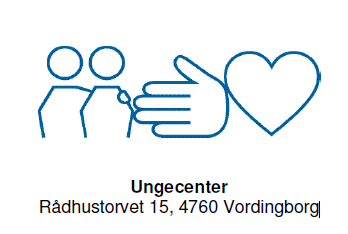 Erhvervspraktik   Vigtigt: Husk at udfylde alle oplysninger samt underskrifter Vi sender besked via digitale post til dig og dine forældre samt til virksomheden om din praktikaftale med dine kontaktoplysninger.Det kan være en god idé at tage et billede af sedlen inden du afleverer den, så du kan huske mødetid, adresse, telefonnummer osv. :-)Hvornår er praktikforløbet?Hvornår er praktikforløbet?Hvornår er praktikforløbet?Hvornår er praktikforløbet?UGE nr.ÅrstalPraktikant (husk at skrive tydeligt)Praktikant (husk at skrive tydeligt)Praktikant (husk at skrive tydeligt)Elevens navn:Fødselsdag:Mobil:Skole:Skole:Klasse:Praktikjob – hvilket job skal du ud og afprøve? (Husk at skrive tydeligt)Jeg skal i erhvervspraktik som:Første dag skal jeg møde klokken:Praktiksted – hvor skal du hen i din erhvervspraktik? (Husk at skrive tydeligt)Praktiksted – hvor skal du hen i din erhvervspraktik? (Husk at skrive tydeligt)Praktiksted – hvor skal du hen i din erhvervspraktik? (Husk at skrive tydeligt)Firmanavn:Mail:Mail:Adresse:Adresse:Postnr. & ByKontaktperson for din erhvervspraktik i virksomheden:Kontaktperson for din erhvervspraktik i virksomheden:Kontaktperson for din erhvervspraktik i virksomheden:CVR.nr. (Vigtig, vi sender oplysningerne om praktikken via digitale post til virksomheden)CVR.nr. (Vigtig, vi sender oplysningerne om praktikken via digitale post til virksomheden)Telefon:Eventuelle beskeder til elevenFx vedrørende mødetider, påklædning, tavshedspligt, madpakke/kantine mv.Underskrifter Underskrifter Underskrifter Dato:      Dato:      Dato:      ElevForældreKlasselærerDU BLIVER SOM PRAKTIKANT FORSIKRET GENNEM STATENS FORSIKRINGSORDNING UNDER PRAKTIKFORLØBETDU BLIVER SOM PRAKTIKANT FORSIKRET GENNEM STATENS FORSIKRINGSORDNING UNDER PRAKTIKFORLØBETDU BLIVER SOM PRAKTIKANT FORSIKRET GENNEM STATENS FORSIKRINGSORDNING UNDER PRAKTIKFORLØBET